Dél-Afrikaszafari és körutazás a Garden Route mentén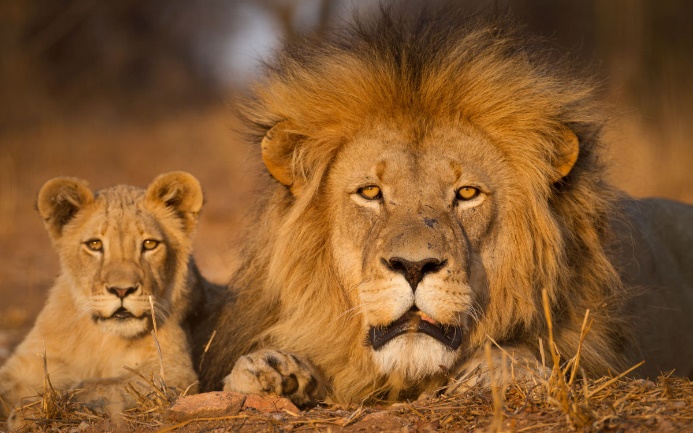 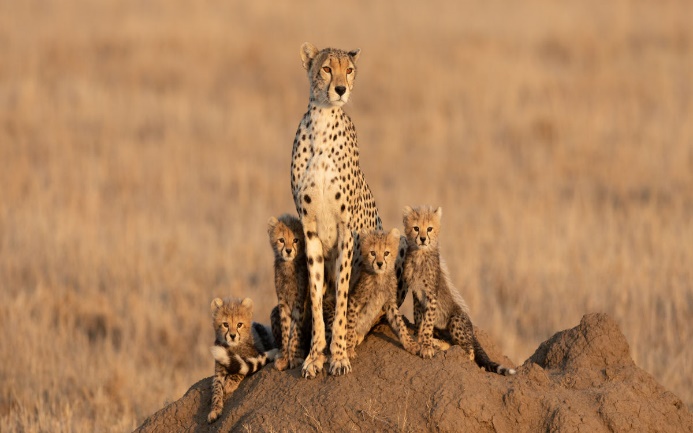 2024. április 4-15.; 2024. július 2-13.1.469.000 Ft-tól/főJohanesburg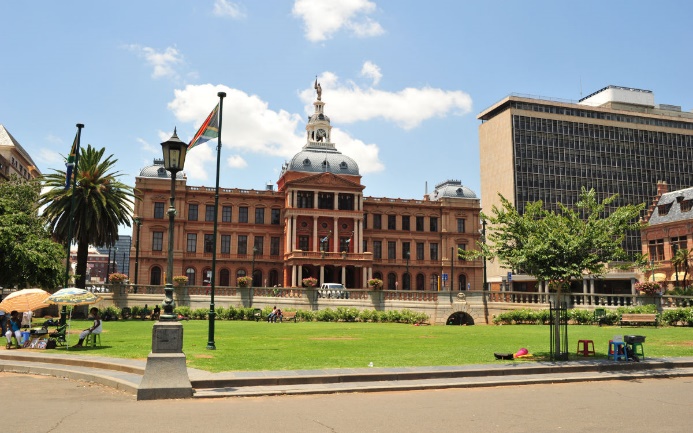 FokvárosGarden RoutePanorama RouteKrüger Nemzeti Park
A részvételi díj az alábbi szolgáltatások árát tartalmazza: utazás repülőgéppel turista osztályon 1 db feladott poggyásszal, 9 éjszakai szállás helyi háromcsillagos superior és négycsillagos szállodák kétágyas szobáiban félpanzióval, repülőtéri transzferek, programok a leírás szerint, magyar idegenvezető.A részvételi díj nem tartalmazza:, baleset-, betegség- és poggyászbiztosítás, útlemondási biztosítás.További részletekről érdeklődjék irodánkban!